Н  А  К  А  З26.10.2010											№ 178Про вивчення стану цільового використання закладами освіти міста бюджетних коштів, витрачених на закупівлю комп’ютерної, мультимедійної техніки та на закупівлю послуг Інтернет-зв’язкуЗ метою здійснення дієвого контролю за цільовим використанням закладами освіти міста бюджетних коштів, витрачених на закупівлю комп’ютерної, мультимедійної техніки та на закупівлю послуг Інтернет-зв’язкуН А К А З У Ю:1. Затвердити склад комісії з  вивчення стану цільового використання закладами освіти міста бюджетних коштів, витрачених на закупівлю комп’ютерної, мультимедійної техніки та на закупівлю послуг Інтернет-зв’язку (далі – Комісії) (додаток № 1).Заступнику директора Департаменту освіти Стецюрі Т.П., голові Комісії: 2.1. Організувати роботу з вивчення стану цільового використання закладами освіти міста бюджетних коштів, витрачених на закупівлю комп’ютерної, мультимедійної техніки та на закупівлю послуг Інтернет-зв’язкуЗ 18.11.2010 по 03.12.20102.2. Перевірку здійснити за протоколами (додатки №№2-5). 3. Головному спеціалісту Департаменту освіти Дегтярьовій О.А., заступнику голови Комісії:3.1. Забезпечити збір та узагальнення протоколів та матеріалів перевірки.До 03.12.20103.2. Підготувати довідку до апаратної наради Департаменту освіти.До 08.12.20104. Управлінням освіти районних у м. Харкові рад сприяти роботі Комісії, інформувавши про проведення перевірки усі заклади освіти. До 18.11.20105. Контроль за виконанням цього наказу залишаю за собою.Директор Департаменту освіти						О.І.ДеменкоДегтярьова О.А.З наказом ознайомлені:      Стецюра Т.П.Дегтярьова О.А.Додаток №1								до наказу Департаменту освіти26.10.2010 № 178Склад комісії з вивчення стану цільового використання закладами освіти міста бюджетних  коштів, витрачених на закупівлю комп’ютерної, мультимедійної техніки та на закупівлю послуг Інтернет-зв’язкуТермін проведення перевірки:  18.11.2010 по 03.12.2010Голова комісії – Стецюра Тетяна Петрівна, заступник директора Департаменту освітиЗаступник голови Комісії – Дегтярьова Оксана Анатоліївна, головний спеціаліст загального відділу Департаменту освітиДодаток №2до наказу Департаменту освіти26.10.2010 № 178Протокол перевірки у рамках вивчення стану цільового використання закладами освіти міста бюджетних  коштів, витрачених на закупівлю комп’ютерної, мультимедійної техніки та на закупівлю послуг Інтернет-зв’язку (ДНЗ)у ________________________________________від ________________2010 р.Зауваження та недоліки_______________________________________________________________________________________________________Загальні висновки та пропозиції щодо усунення виявлених недоліків _______________________________________________________________________________________________________П.І.Б. особи, що проводила експертизу_____________________________________________________________________(підпис)П.І.Б. керівника________________________________________________________________________________________(підпис)Додаток №3 до наказу Департаменту освіти від 26.10.2010 № 178Протокол перевірки у рамках вивчення стану цільового використання закладами освіти міста бюджетних  коштів, витрачених на закупівлю комп’ютерної, мультимедійної техніки та на закупівлю послуг Інтернет-зв’язку (ЗНЗ)у ________________________________________від ________________2010 р.Зауваження та недоліки_____________________________________________________________________________________________________________________________________________________________________________________________________________________________________________________________________________________________________________________Загальні висновки та пропозиції щодо усунення виявлених недоліків ____________________________________________________________________________________________________________________________________________________________________________________________________________________________________________________________________________________________________________________________________________________________________________________________________________________________П.І.Б. особи, що проводила експертизу_____________________________________________________________________(підпис)П.І.Б. керівника________________________________________________________________________________________(підпис)Додаток №4 до наказу Департаменту освіти від 26.10.2010 № 178Протокол перевірки у рамках вивчення стану цільового використання закладами освіти міста бюджетних  коштів, витрачених на закупівлю комп’ютерної, мультимедійної техніки та на закупівлю послуг Інтернет-зв’язку (ПНЗ)у ________________________________________від ________________2010 р.Зауваження та недоліки______________________________________________________________________________________________________________________________________________________________________________________________________________Загальні висновки та пропозиції щодо усунення виявлених недоліків ______________________________________________________________________________________________________________________________________________________________________________________________________________П.І.Б. особи, що проводила експертизу_____________________________________________________________________(підпис)П.І.Б. керівника________________________________________________________________________________________(підпис)Додаток №5 до наказу Департаменту освітивід 26.10.2010 № 178Протокол перевірки у рамках вивчення стану цільового використання закладами освіти міста бюджетних  коштів, витрачених на закупівлю комп’ютерної, мультимедійної техніки та на закупівлю послуг Інтернет-зв’язку (ЛКТО)у ________________________________________від ________________2010 р.Зауваження та недоліки______________________________________________________________________________________________________________________________________________________________________________________________________________Загальні висновки та пропозиції щодо усунення виявлених недоліків ______________________________________________________________________________________________________________________________________________________________________________________________________________П.І.Б. особи, що проводила експертизу_____________________________________________________________________(підпис)П.І.Б. керівника_______________________________________________________________________________________У К Р А Ї Н АХАРКІВСЬКА МІСЬКА РАДАДЕПАРТАМЕНТ З ГУМАНІТАРНИХ ПИТАНЬДЕПАРТАМЕНТ   ОСВІТИ 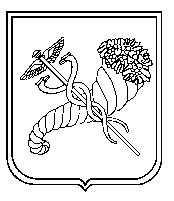 №П.І.Б та посада члена КомісіїБілогрищенко Н.П., головний спеціаліст відділу нормативності та якості освіти ДОВоробйова Н.М., методист НМПЦ ДОГорбачова І.І., головний спеціаліст відділу нормативності та якості освіти ДОГостінікова О.М., методист НМПЦ ДОГрідіна П.П., начальник відділу бухгалтерського обліку та звітності - головний бухгалтер ДОДзюба Т.В., методист НМПЦ ДОДулова А.С., директор НМПЦ ДОЗакіпний М.М., начальник загального відділу ДОЗбицька О.Л., головний спеціаліст відділу кадрової роботи ДОКалініченко О.В., методист НМПЦ ДОКалмичкова Л.А., методист НМПЦ ДОКоротка Л.В., головний спеціаліст відділу бухгалтерського обліку та звітності - бухгалтер ДОМалихіна С.М., методист НМПЦ ДОМасхарашвілі Т.О., спеціаліст НМПЦ ДОНіколайчева Г.І., начальник планово-економічного відділу ДОПолякова І.В., методист НМПЦ ДОПримак Т.М., головний спеціаліст-економіст планово-економічного відділу ДОРеформат М.І., методист НМПЦ ДОСергєєва О.М, методист НМПЦ ДОСоламатіна Л.М., методист НМПЦ ДОУдальцова Н.О., головний спеціаліст відділу нормативності та якості освіти ДО№ з/пНапрями експертизиКритерії оцінкиОцінкаІ. Загальна характеристика забезпеченості закладу освіти комп’ютерною технікою І. Загальна характеристика забезпеченості закладу освіти комп’ютерною технікою І. Загальна характеристика забезпеченості закладу освіти комп’ютерною технікою І. Загальна характеристика забезпеченості закладу освіти комп’ютерною технікою 1Загальна кількість ПК, роки їх придбання, джерело фінансуванняВизначається загальна кількість ПК, роки їх придбання, джерело фінансування2Загальна кількість ліцензій на операційні системи (або кількість завірених копій)Зазначається загальна кількість наявних ліцензій (або їх завірених копій)3Загальна кількість ліцензій на офісні пакети прикладного програмного забезпечення (або кількість завірених копій)Зазначається загальна кількість наявних ліцензій (або їх завірених копій)4Відповідність встановленого програмного забезпечення наявним ліцензіям (у тому числі електронних засобів навчального призначення)Оцінкою є відношення наявних ліцензій (або їх завірених копій) до загальної кількості ПК.Окремим рядком зазначається кількість наявних програмних засобів навчального призначення та з якого предмету (ПЗНП)5Наявні периферійні пристрої та оргтехнікаЗазначити перелік та джерело фінансуванняІІ. Доступ до мережі Інтернет, наявність web-сторінки закладу освітиІІ. Доступ до мережі Інтернет, наявність web-сторінки закладу освітиІІ. Доступ до мережі Інтернет, наявність web-сторінки закладу освітиІІ. Доступ до мережі Інтернет, наявність web-сторінки закладу освіти1Наявність доступу до мережі Інтернет у закладі освітиТак або ні2Тип підключення до мережі Інтернет.Модель модему (наявність акту)Зазначити 3Наявність локальної мережі у навчальному закладіУ випадку, коли заклад має кілька ПК4Наявність web-сайту (або сторінки) та його (її)  систематичне наповненняТак або ні, адреса ІІІ. Цільове використання комп’ютерної технікиІІІ. Цільове використання комп’ютерної технікиІІІ. Цільове використання комп’ютерної технікиІІІ. Цільове використання комп’ютерної техніки1Наявність інвентарних номерів на всіх одиницях комп’ютерної технікиТак або ні2Перелік та кількість комп’ютерної техніки, встановленої у навчальному закладі за кошти міського бюджету у 2008 р.Потрібне підкреслити, поруч зазначити кількість- НКК - ____ ПК;- ПК для бібліотеки -___;- принтер для бібліотеки - _____;- управлінські ПК -____; - web-камера - _____;- монохромний БФП - ___;- стаціонарний мультимедійний комплекс - ___;- портативний мультимедійний комплекс - ___.3Цільове використання придбаної комп’ютерної технікиПозначкою «+» поруч з найменуванням зазначається цільове використання; позначкою «–»  зазначається нецільове використання, зауваження фіксуються у відповідній графі нижче таблиці- НКК - ____ ПК;- ПК для бібліотеки -___;- принтер для бібліотеки - _____;- управлінські ПК -____; - web-камера - _____;- монохромний БФП - ___;- стаціонарний мультимедійний комплекс - ___;- портативний мультимедійний комплекс - ___.4Перелік комп’ютерної  техніки, що надійшла з інших джерел фінансуванняЗазначається найменування, кількість та джерело фінансуванняIV. Робота у ПК «Міська освітня мережа»IV. Робота у ПК «Міська освітня мережа»IV. Робота у ПК «Міська освітня мережа»IV. Робота у ПК «Міська освітня мережа»1Останній вхід до ПК «МОМ»Дата входу2Ступінь заповнення баз даних та роботи з автоматизованими задачами ПК «МОМ»Кількість записів вихованців по відношенню до фактичної кількості (відсоток)Кількість записів співробітників по відношенню до фактичної кількості (відсоток)Заповнення розділів Групи, ТМЦВедення обліку відвідуванняВедення табелю обліку робочого часуНаявність перспективного плану проходження курсів підвищення кваліфікації та атестаціїТарифікація№ з/пНапрями експертизиКритерії оцінкиОцінкаІ. Загальна характеристика забезпеченості закладу освіти комп’ютерною технікою І. Загальна характеристика забезпеченості закладу освіти комп’ютерною технікою І. Загальна характеристика забезпеченості закладу освіти комп’ютерною технікою І. Загальна характеристика забезпеченості закладу освіти комп’ютерною технікою 1Загальна кількість ПК у закладі освіти, роки їх придбанняВизначається загальна кількість ПК з урахуванням: ПК у складі НКК, бібліотечного ПК, управлінських ПК, ПК у предметних та методичних кабінетахПК у складі НКК- бібліотечні ПК – управлінські ПК – ПК у предметних кабінетах – ПК у методичних кабінетах – Інше  - 2Загальна кількість ліцензій на операційні системи (або кількість завірених копій)Зазначається загальна кількість наявних ліцензій (або їх завірених копій)3Загальна кількість ліцензій на офісні пакети прикладного програмного забезпечення (або кількість завірених копій)Зазначається загальна кількість наявних ліцензій (або їх завірених копій)4Відповідність встановленого програмного забезпечення наявним ліцензіям (у тому числі електронних засобів навчального призначення)Оцінкою є відношення наявних ліцензій (або їх завірених копій) до загальної кількості ПК.Окремим рядком зазначається кількість наявних програмних засобів навчального призначення та з якого предмету (ПЗНП)5Середня кількість учнів на 1 ПК (визначається тільки для ЗНЗ)Обчислюється за формулою: загальна кількість учнів 1-11 класів поділити на загальну кількість ПК у закладі освіти (округлюється до сотих)6Наявні периферійні пристрої та оргтехнікаЗазначити перелік та джерело фінансуванняІІ. Доступ до мережі Інтернет, наявність web-сторінки закладу освітиІІ. Доступ до мережі Інтернет, наявність web-сторінки закладу освітиІІ. Доступ до мережі Інтернет, наявність web-сторінки закладу освітиІІ. Доступ до мережі Інтернет, наявність web-сторінки закладу освіти1Наявність доступу до мережі Інтернет у закладі освітиТак або ні2Тип підключення до мережі Інтернет.Модель модему (наявність акту)Визначення типу3Наявність локальної мережі у НКК Так або ні4Наявність загальношкільної локальної мережіТак або ні5Наявність доступу до мережі Інтернет з кожного ПК закладу освітиОцінкою є відношення кількості ПК, з яких є доступ до мережі Інтернет до загальної кількості ПК у закладі освіти6Наявність web-сайту закладу освіти, його інформаційне наповненняТак або ні, адреса web-сторінкиІІІ. Функціонування навчального комп’ютерного комплексу, навчально-виховна робота з ІКТІІІ. Функціонування навчального комп’ютерного комплексу, навчально-виховна робота з ІКТІІІ. Функціонування навчального комп’ютерного комплексу, навчально-виховна робота з ІКТІІІ. Функціонування навчального комп’ютерного комплексу, навчально-виховна робота з ІКТ1Кількість НКК у навчальному закладі Потрібне підкреслити1232Кількість ПК у складі навчального комп’ютерного комплексу (НКК), їх рік встановленняЗазначається кількість ПК,через дріб кількість та їх рік встановлення (наприклад, 10 ПК; 2/2002 р., 8/2004 р.)3Наявність графіка роботи НККТак або ні4Щотижневе завантаження НККЗазначити кількість годин на тиждень5Класи, в яких викладається інформатикаЗазначити з якого класу введено вивчення інформатики згідно з річним планом роботи закладу6Проведення урочної та позаурочної роботи з інших предметів у НККТак або ні; якщо так, то зазначити перелік предметів7Наявність доступу до мережі Інтернет у НККТак або ні8Проведення виховних заходів, конкурсів, турнірів серед учнівської молоді з питань безпеки у мережі Інтернет, використання ІКТ у навчальній діяльностіПерелік заходів, що проводяться9Вивчення рівня володіння ПК педагогічними працівниками, проведення методичної роботи з питань запровадження ІКТ у навчально-виховному процесіВизначення у відсотках вчителів, що володіють ПК на високому, середньому, початковому рівні, не володіютьПерелік заходів, що проводяться10Ведення банків даних, баз даних з питань інформатизації навчального закладуПерелік наявногоIV. Цільове використання комп’ютерної технікиIV. Цільове використання комп’ютерної технікиIV. Цільове використання комп’ютерної технікиIV. Цільове використання комп’ютерної техніки1Наявність інвентарних номерів на всіх одиницях комп’ютерної технікиТак або ні2Перелік та кількість комп’ютерної техніки, встановленої у навчальному закладі за кошти міського бюджетуПотрібне підкреслити, поруч зазначити кількість- НКК - ____ ПК;- ПК для бібліотеки -___;- принтер для бібліотеки - _____;- управлінські ПК -____; - web-камера - _____;- монохромний БФП - ___;- стаціонарний мультимедійний комплекс - ___;- портативний мультимедійний комплекс - ___.3Цільове використання придбаної комп’ютерної технікиПозначкою «+» поруч з найменуванням зазначається цільове використання; позначкою «–« зазначається нецільове використання, зауваження фіксуються у відповідній графі нижче таблиці- НКК - ____ ПК;- ПК для бібліотеки -___;- принтер для бібліотеки - _____;- управлінські ПК -____; - web-камера - _____;- монохромний БФП - ___;- стаціонарний мультимедійний комплекс - ___;- портативний мультимедійний комплекс - ___.4Перелік комп’ютерної  техніки, що надійшла з інших джерел фінансуванняЗазначається найменування, кількість та джерело фінансуванняV. Робота з ПК «МОМ»V. Робота з ПК «МОМ»V. Робота з ПК «МОМ»V. Робота з ПК «МОМ»1Дата останнього входуЗазначити дату2Стан заповнення та актуальність баз данихСпівробітникиУчніТМЦВідношення наявних записів до фактичної кількості (у відсотках)3Наявність та правильність формування Робочого навчального плануВідповідність рекомендаціям Департаменту освіти4Формування Штатного розписуНаявність5Формування особової картки працівника6Відповідність статистичних звітів, що формуються за допомогою відповідних автоматизованих задач комплексу фактичним звітам за формами ЗНЗ-1, 83-РВК7Наявні проблеми№ з/пНапрями експертизиКритерії оцінкиОцінкаІ. Загальна характеристика забезпеченості закладу освіти комп’ютерною технікою І. Загальна характеристика забезпеченості закладу освіти комп’ютерною технікою І. Загальна характеристика забезпеченості закладу освіти комп’ютерною технікою І. Загальна характеристика забезпеченості закладу освіти комп’ютерною технікою 1Загальна кількість ПК, роки їх придбання, джерело фінансуванняВизначається загальна кількість ПК, роки їх придбання, джерело фінансування2Загальна кількість ліцензій на операційні системи (або кількість завірених копій)Зазначається загальна кількість наявних ліцензій (або їх завірених копій)3Загальна кількість ліцензій на офісні пакети прикладного програмного забезпечення (або кількість завірених копій)Зазначається загальна кількість наявних ліцензій (або їх завірених копій)4Відповідність встановленого програмного забезпечення наявним ліцензіям (у тому числі електронних засобів навчального призначення)Оцінкою є відношення наявних ліцензій (або їх завірених копій) до загальної кількості ПК.Окремим рядком зазначається кількість наявних програмних засобів навчального призначення та з якого предмету (ПЗНП)5Наявні периферійні пристрої та оргтехнікаЗазначити перелік та джерело фінансуванняІІ. Доступ до мережі Інтернет, наявність web-сторінки закладу освітиІІ. Доступ до мережі Інтернет, наявність web-сторінки закладу освітиІІ. Доступ до мережі Інтернет, наявність web-сторінки закладу освітиІІ. Доступ до мережі Інтернет, наявність web-сторінки закладу освіти1Наявність доступу до мережі Інтернет у закладі освітиТак або ні2Тип підключення до мережі Інтернет.Модель модему (наявність акту)Зазначити 3Наявність локальної мережі у навчальному закладіУ випадку, коли заклад має кілька ПК4Наявність web-сайту (або сторінки) та його (її)  систематичне наповненняТак або ні, адреса ІІІ. Цільове використання комп’ютерної технікиІІІ. Цільове використання комп’ютерної технікиІІІ. Цільове використання комп’ютерної технікиІІІ. Цільове використання комп’ютерної техніки1Наявність інвентарних номерів на всіх одиницях комп’ютерної технікиТак або ні2Перелік та кількість комп’ютерної техніки, встановленої у навчальному закладі за кошти міського бюджету у 2008 р.Потрібне підкреслити, поруч зазначити кількість- НКК - ____ ПК;- ПК для бібліотеки -___;- принтер для бібліотеки - _____;- управлінські ПК -____; - web-камера - _____;- монохромний БФП - ___;- стаціонарний мультимедійний комплекс - ___;- портативний мультимедійний комплекс - ___.3Цільове використання придбаної комп’ютерної технікиПозначкою «+» поруч з найменуванням зазначається цільове використання; позначкою «–»  зазначається нецільове використання, зауваження фіксуються у відповідній графі нижче таблиці- НКК - ____ ПК;- ПК для бібліотеки -___;- принтер для бібліотеки - _____;- управлінські ПК -____; - web-камера - _____;- монохромний БФП - ___;- стаціонарний мультимедійний комплекс - ___;- портативний мультимедійний комплекс - ___.4Перелік комп’ютерної  техніки, що надійшла з інших джерел фінансуванняЗазначається найменування, кількість та джерело фінансування№ з/пНапрями експертизиКритерії оцінкиОцінкаІ. Загальна характеристика забезпеченості управління освіти комп’ютерною технікою І. Загальна характеристика забезпеченості управління освіти комп’ютерною технікою І. Загальна характеристика забезпеченості управління освіти комп’ютерною технікою І. Загальна характеристика забезпеченості управління освіти комп’ютерною технікою 1Загальна кількість ПК в управлінні освіти, роки їх придбання, джерело фінансуванняВизначається загальна кількість ПК, роки їх придбання, джерело фінансування2Загальна кількість ПК в ЛКТО, роки їх придбання, джерело фінансуванняВизначається загальна кількість ПК, роки їх придбання, джерело фінансування3Загальна кількість ліцензій на операційні системи (або кількість завірених копій)Зазначається загальна кількість наявних ліцензій (або їх завірених копій)4Загальна кількість ліцензій на офісні пакети прикладного програмного забезпечення (або кількість завірених копій)Зазначається загальна кількість наявних ліцензій (або їх завірених копій)5Відповідність встановленого програмного забезпечення наявним ліцензіям (у тому числі електронних засобів навчального призначення)Оцінкою є відношення наявних ліцензій (або їх завірених копій) до загальної кількості ПК.Окремим рядком зазначається кількість наявних програмних засобів навчального призначення та з якого предмету (ПЗНП)6Наявні периферійні пристрої та оргтехнікаЗазначити перелік та джерело фінансуванняІІ. Доступ до мережі Інтернет, наявність web-сторінки управління освітиІІ. Доступ до мережі Інтернет, наявність web-сторінки управління освітиІІ. Доступ до мережі Інтернет, наявність web-сторінки управління освітиІІ. Доступ до мережі Інтернет, наявність web-сторінки управління освіти1Наявність доступу до мережі Інтернет у закладі освітиТак або ні2Тип підключення до мережі Інтернет.Модель модему (наявність акту)Зазначити 3Наявність локальної мережі та відсоток ПК, підключених до неїВідсоток4Кількість ПК, що мають доступ до мережі ІнтернетКількість ПК та відсоток від загальної кількості4Наявність web-сайту (або сторінки) та його (її)  систематичне наповненняТак або ні, адреса ІІІ. Цільове використання комп’ютерної технікиІІІ. Цільове використання комп’ютерної технікиІІІ. Цільове використання комп’ютерної технікиІІІ. Цільове використання комп’ютерної техніки1Наявність інвентарних номерів на всіх одиницях комп’ютерної технікиТак або ні2Перелік та кількість комп’ютерної техніки, встановленої у ЛКТО та РМК за кошти міського бюджету у 2008 р., їх цільове використанняПотрібне підкреслити, поруч зазначити кількість- управлінські ПК -____; - web-камера - _____;- монохромний БФП - ___;- стаціонарний мультимедійний комплекс - ___;- портативний мультимедійний комплекс - ___.3Цільове використання придбаної комп’ютерної технікиНаявність, місцезнаходження, порядок експлуатації-управлінські ПК -____; - web-камера - _____;- монохромний БФП - ___;- стаціонарний мультимедійний комплекс - ___;- портативний мультимедійний комплекс - ___.4Перелік комп’ютерної  техніки, що надійшла з інших джерел фінансування упродовж 2008-2010 роківКількість, де використовується5Наявність матеріалів щодо проведення інформаційно-просвітницької роботи серед працівників управління освіти та навчальних закладів з питань використання ІКТ та ресурсів мережі Інтернет Перелік заходів (стисло)